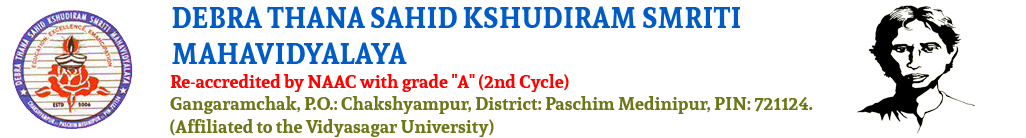 Debra Thana Sahid Kshudiram Smriti MahavidyalayaDepartment of SantaliDepartmental Class Routine 2023-2024Semester 1st, 4th , 6th (1st Sem 4Yr B.A.(H) & 3Yr B.A(G)ALLOTTED DATE AND CLASS OF CONSENT TEACHERTotal Class Allotted in a Week – 68DAYSEM10:15-11:15 11:15-12:1512:15-01:1501:15-02:1502:15-03:1002:15-03:1003:10-04:0504:05-05:00MONDAY1st SNT(H)-SEC-H-211, B.MSNT(H)-MAJOR-H-211, L.TSNT-(H) MINOR-H-211, B.M3-YB.A. Major/MinorSNT(DSC) -213, L.TSEC-3-Y B.A.SNT(DSC) -211, S.TMONDAY4th SNT(H)-212, S.TSNT(GE)-212, L.TSNT(H)-212, B.MSNT(H)-212, B.MMONDAY6th SNT(H)-213, S.TSNT(H)-213, B.MSNT(DSC)-213, S.TSNT(H)-212, L.T(Tutorial Class)TUESDAY1st SNT(H)-SEC-H-213, L.TSNT(H)-MAJOR-H-213, B.MSNT(H)-MINOR-H-211, S.TSEC-3-Y B.A.SNT(DSC)-211, B.TTUESDAY4thSNT(H)-212, L.TSNT(DSC)-211, B.TSNT(H)-212, B.MSNT(H)-212, S.TSNT(GE)-212, B.TSNT(GE)-212, B.TSNT(H)-212, B.MTUESDAY6th SNT(H)-213, B.TSNT(H)-213, B.MSNT(DSC)-GE,213, S.TSNT(DSC)-GE,213, S.TSNT(H)-212, L.T(Tutorial Class)WEDNESDAY1st SNT(H)-MAJOR-H-211, S.TSNT-(H) MINOR-H-213, B.T3-Y B.A. Major/MinorSNT(DSC) -213, S.TWEDNESDAY4thSNT(H)-212, B.TSNT(H)-212, L.TSNT(GE)-212, B.TSNT(GE)-212, B.TSNT(H)212, S.T(Tutorial Class)WEDNESDAY6th SNT(H)-211, S.TSNT(H)-211, B.TSNT(DSC)-212, L.TSNT(H)-213, L.TSNT(H)-213, L.TSNT(H)211, L.TTutorial ClassTHURSDAY1st SEC-3-Y B.A.SNT(DSC) -211, B.MSNT(H)-MAJOR-H-211, B.TSNT-(H) MINOR-H-212, L.TTHURSDAY       4th  SNT(H)-212,B.TSNT(H)-211, B.MSNT(GE)-212, B.TSNT(GE)-212, B.TSNT(H)213L.T(Tutorial Class)THURSDAY6th SNT(H)-213, L.TSNT(H)-213, B.TSNT(H)-211, B .MSNT(H)211L.T(Tutorial Class)FRIDAY1st SNT(H)-SEC-H-211, L.T3-YB.A. Major/MinorSNT(DSC) -211, B.TFRIDAY       4thSNT(H)-213, S.TSNT(H)-213, B.TSNT(DSC)-213, B.MSNT(H)-SEC-212, B.TSNT(H)212 L.TSNT(H)212 L.TSNT(H)213L.T(Tutorial Class)FRIDAY6th SNT(H)-212, B.MSNT(H)-213, S.TSNT(H)-213, B.TSNT(DSC)-GE,211, B.MSNT(H)-213, B.TSNT(DSC)-GE,211, B.MSNT(H)211B.M (Tutorial Class)SATURDAY1st 3-YB.A. Major/ Minor SNT(DSC) -213, B.MSATURDAY       4th  SNT(H)-SEC-211, S.TSNT(DSC)-SEC-211, S.TSNT(GE)213, B.M(Tutorial Class)SNT(GE)213, B.M(Tutorial Class)SATURDAY6th SNT(H)-212, B.MSNT(DSC)-SEC, 211, S.TSNT(H)-212, B.MNAMEMONTUESWEDTHURSFRISATTotal Class in a WeekBIPIN MURMU (B.M)040403030418LAKSHMIKANTA TUDU (L.T)04     0304         0403        18SUKUMAR TUDU (S.T)04     03        04       02        0316BARNALI TUDU (B.T)      04        040404         16